I M ROTARY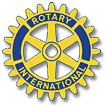 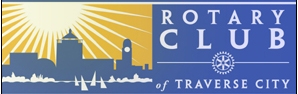 2016 SCHEDULEI M Rotary is a 6 month orientation program to the Rotary Club of Traverse City, Michigan.  We want your experience with our club to be fun and rewarding, so it is an expectation of all new members that you participate in this program.  New members should plan to attend all 6 sessions.  The program is ongoing, so you can start as soon as you join and if you miss a session you can make-up later in the year when that topic is presented again.Members who attend all six meetings will be awarded 500 points (valued at $500.00) toward one of Rotary's highest honors: The Paul Harris Fellowship.  It will be up to you to match this award with your own funds to receive the Fellowship distinction.The dates are subject to change due to room availability at the Park Place.  We will typically meet on Tuesdays, during the 12noon to 1pm hour.  The same time as the General  Rotary meeting. Our meeting room will be the Executive Board Room near the front lobby of the Park Place.Please check in early with the Club Administrator in the Dome, and either eat your lunch prior to our meeting, or take your lunch with you to the Executive Board Room.The Following Dates are currently set (but subject to change).  You will be notified of changes via email, and announcements at the General meetings and in the Newsletter.  Meeting #1:  Club Service (January 12th/July 26th)Rotary of Traverse City overviewDistrict 6290 & Rotary InternationalRotary Camps & Services and Rotary CharitiesFellowship OpportunitiesMeeting #2:  Community Service (February 9th/August 9th)NMC BBQ, Bell ringing, Christmas Baskets, One Way Coat Day, Game Dinner & Munson ManorCommittee for the Handicapped/Tag DayMeeting #3:  Rotary Charities Grant Investigation Training (March 8th/September 13th)Meeting#4:  Youth Service (April 12th/October 11th)Strive, Life LeadershipYouth ExchangeMeeting #5:  International Service (May 10th/November 8th) World Community ServicePolio Plus & The Rotary FoundationMeeting #6: The Rotary Show (June 14th/Dec 13th)Good Works Committee